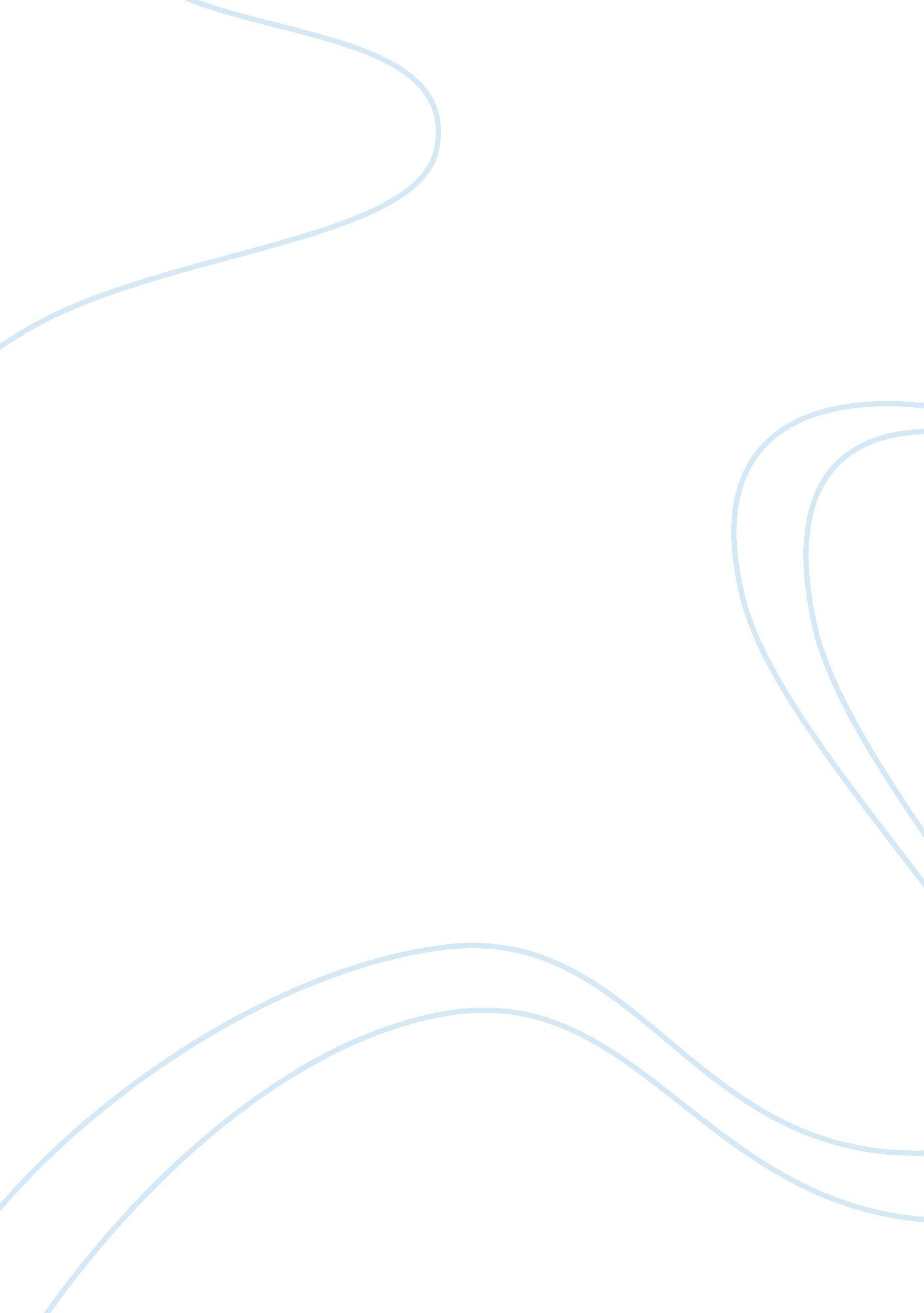 Healthcare administration essay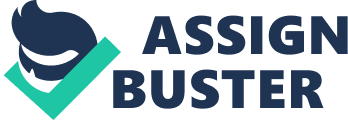 Letter to The Editor Stop Kudankulam Nuclear Plant in India The people of India will hold the AERB, the NPCIL, the DAE, the MoEF, the TNPCB and the Government of Tamil Nadu and the Government of India squarely responsible for any untoward incidents that may happen at the KKNPP. MoEF has not submitted its`report. Others did not even responded to the RTI. As per SC direction all these have not submtted the reports before the SC. As per the request of SC, Tamilnadut Government has not withdrawn all the false cases filed against non-violent protesters. Kudankulam will be anothet Uttarakhand with all these substandard technology. Stop this. Nobody on earth can give 100% safety to the local people. – Rev. Thomas Kocherry, Tamil Nadu , India The Need Today Is To Rid Our Minds Of The Influence Of Mullahs You have read or heard about Pakistan ‘ s Council of Islamic Ideology (CII) recently deciding that DNA Tests may not be used as evidence in the absence of witness by four righteous adults; this apparent “ ridiculous decision” angers most of you. However it is important to understand why traditional Muslims minds (like in case of CII) reach such absurd conclusions. This is because “ Literalists” dominate Muslim thinking. They read Quran, Hadith and all scriptures in a literal word by word fashion; they translate Arabic words of 7th Century (when mankind didn’t know about circulation of blood or role of heart as a pump) to create legally binding commands in 21st Century (when heart transplant and travel to moon have become relics of past). In reality all Religions can only be understood as timeless principles to create a just society free of tyranny but Mullahs and all others under the influence of Mullahs interpret our religion to create situations of tyranny (Zulm, Injustice). Do you not see how they create sectarian disharmony and killings? How do you think they end up creating hatred against Shia or Sunni? What we need today is to rid our minds of the influence of Mullahs. When many of you get “ stressed” and warn others not to talk of religion without fully understanding it. It is not “ fear of God” it’s the psychological fear created by Mullahs, Allah is forgiving but Mullah is not. In the present day world no one can be an Aalam-e-Din without having a command of modern sciences (Biology, Physics and Chemistry even Finance etc) in addition to knowledge of Theology and History. Islam is a Code of Life for all times only because it has the elasticity to adjust with the changing times. – Moeed Pirzada, California AAPI And Its Young President Your cover story on AAPI’s Young Leadership and his vision for AAPI is very inspiring. Great to have such exceptionally great organizations and the many noble works they undertake. AAPI’s meteoric rise from a basement three decades ago to become one of today’s premier ethnic medical associations is a tribute to its past leaders, a network of hardworking committees, and a constituency of 100, 000 physicians and medical residents. AAPI has become a force to reckon with. AAPI’s stellar role has come in for appreciation with the US political leaders and law makers. Hope, Dr. Shah is able to build on what he has inherited from its past presidents and take it to new levels of high achievements and great service to humanity. Rajiv Saxena, Illinois Historic Moment For Indian Americans As Srikant Srinivasan Confirmed US Judge Your report on India’s Chandigarh-born Srinivasan’s confirmation as the US Court of Appeals for the District of Columbia Circuit, being unanimously approved by the US Senate with 97 voting in favor, is a historically prud moment for all Indian Americans. The 46-year-old has become the first South Asian to be appointed to the top American court amid speculation that he may one day be tapped for the Supreme Court. Justice Srinivasan has a distinguished and proven record of commitment to public service, and I look forward to his contributions to the bench. And he will offer a unique perspective and added diversity that is long overdue in our justice system. – Hemant Pancholi , North Carolina Well Written Editorial On Corruption Dear Ajay, I went through Asian Era and it is interesting to read and the quality is very good. In your editorial you have written well on world wide corruption with facts and figures. It is interesting to know different levels of corruption. Shijy ; Selvan Albert , Michigan JUL-AUG 2013 Durga Mandir New Jersey No Cash Offerings Appeal to Devotees Respected Devotees: Namaskar, With all the due respect I am making an humble appeal“ Not to make any Cash Offerings at Durga Mandir” in Princeton , New Jersey . Please do visit Durga Mandir for all your ceremonial needs as usual. Under no circumstances this Appeal should be construed as boycott of the Temple . This Appeal is also for Change of Trustees & Executive Committee Members of the Mandir for not providing any services for youth and Hinduism study. More over these Trustees & Executive members do not believe in honesty, transparency, accountability, democratic functioning and full financial disclosures. Dave Makkar, New Jersey Do Not Grant Visa To Modi Indian Muslim Advocacy Network (ImanNet) which is affiliated with the Coalition Against Genocide (www. coalitionagainstgenocide. org) has rejected BJP and Overseas Friends of BJP’s criticism of the letter written by Indian parliamentarians to President Obama, as hypocritical and without merit. The Indian MPs have written asking that the US visa ban on Narendra Modi not be revoked because of his involvement in the 2002 anti-Muslim pogrom. BJP has harshly attacked the MPs for “ washing dirty Indian linen outside. ” – Dr. Shaik Ubaid, President of ImanNet TheAsianEra 4 5 TheAsianEra JUL-AUG 2013 July-August 2013 THE COMPLETE MAGAZINE FOR THE GLOBAL ASIAN Publisher&CEO Chief Editor Director (Europe Operations) Director (Business Development) Legal Advisor Corporate Advertising Graphic DesignerGinsmon P Zacharia Ajay Ghosh Paul J Murphy Sebastian Joseph Anand Ahuja Esq Dominic Chackonal Jinu John Mathew Inside The Asian Era “ India Is A Rising Power:” Joe Biden Says During Visit To India Nisha Desai Biswal Nominated As US Assistant Secretary of State for South and Central Asia United Nations Declares Malala Day “ The State Of AAPI Is Strong,” Dr. Narendra Kumar Assures New Team Dr. Jayesh Shah & Team Vow To Take AAPI To Next Level Indian Cinema Turns 100 Indian Parliamentarians Discuss Global Challenges at Yale Dr. Kiran Patel: A Story of Success & Sharing Eight Indians Among 50 Top Global Management Gurus BJP Has Sound Plans To Jumpstart The Stalled Indian Economy: Rajnath Singh The first ever CII India Innovation Summit held in Chicago India, US Are “ Best Friends Forever” Heart Disease Is Top Killer Among Indian Americans Pope Francis Named Man Of The Year By Vanity Fair News Round Up Indian Kids Felicitated by Michelle Obama for Cooking Skills Six Among 15 Youths Named 2013 Google Science Fair Finalists Are Indians Chariot Festival Held in Houston Wells fargo Donates $100, 00 To Victims in Uttarakhand, India Ambassador Dnyaneshwar Mulay Shares His Literary Journey At Bharatiya Vidya Bhavan Asha’s Yale Chapter Plans Fund Raisers US students fall in love with Indian culture Bhaswati Bhattacharya Goes To India To Study Ancient Indian Medical Systems Indian Embassy Spied Upon By NSA India Continues To Be A Tourism Hotspot For WorldTravelers India Bridal Fashion Week 2013 Showcases Best Of The Best In Fashion World “ You Cannot Be A Slave Of Both God And Wealth” You Are Happiest When 23 and 69: Studies Say Eating Breakfast Is Best For You: Studies Find You Can Upgrade Your Smartphones After One Year App Makes Raga Identification Fun & Simple To Indian Classical Music Lovers Robert Arnett, Author of India Unveiled, In Conversation With The Asian Era Jagdish Bhagwati and Arvind Panagariya on How to Replicate India’s Growth in Other Developing Countries, in New CFR Book 8 10 12 14 16 20 24 26 28 30 32 34 36 338 40 Published By DELIGHT MEDIA Inc. P. O. Box-139 East Meadow, NY-11554 Tel. 516- 776- 7061 Fax. 16 -882- 7257 Europe Delight Media UK Ltd Tel:+44 29205 49977 +44 78840 21626 India Office Address: The Asian Era, 375 A, Pocket – 2, Mayur Vihar Phase – 1, Delhi, India – 110 091 Tel: +91 9971407120 Asian Era Prananam Complex Erumathala p. o. Aluva India, Pin 683112 Tel:+ 91 484 2838763 Fax:+91 484 2838764 Web Site: www. asianeraonline. com E-mail [email protected] com TheAsianEra 7 JUL-AUG 2013 “ India Is A Rising Power:” Joe Biden Says During Visit To India Reiterates US support to India to be a permanent member in the United Nation Security Council By Ajay Ghosh New Delhi: India: US Vice President Joe Biden said India is a rising power, which has risen exponentially over the past two decades primarily because of the bold steps it took in 1991. He was visiting India in July this year, a first by a sitting US Vice-President to India in 30 years. “ You took bold steps in 1991. Since then, the phone users grew to 900 million from 5 million. The exports rose to $300 billion from $20 billion. No contradiction between strategic autonomy and partnership. We have to take it to a new scale,” Biden said. Joseph Biden, a Democrat, said that the US wanted India to be a permanent member in the United Nation Security Council. The United States would like to see India achieve its cherished goal of a permanent seat on the United Nations Security Council, as well as take a bigger role in regional leadership, he said. India has long sought to be a permanent member of the UN Security Council, and the US along with its European partners have expressed Joe Biden during his bilateral talks with Dr. Manmohan Singh support, while China, a permanent member with veto powers has not expressed interest in supporting India’s economic reforms since September 2012, reducing the candidature. restrictions for certain types of foreign investment, but “ I would ask you to consider the historic opportunity American officials believe the changes have not gone far that we have here,” Biden said while speaking to a packed enough. room at the Bombay Stock Exchange in Mumbai, India’s According to reports, investors from the United States financial capital. Imagine what our two countries can and around the globe once flocked to India, drawn by its achieve together, not only for one another but for the eco- rapid economic growth, gradual economic liberalization nomic and political stability of the region. ” and huge population. But in the last decade, many AmeriIn a speech peppered with colorful phrases, Mr. Biden can companies have found the going far tougher than exidentified four targets: improving economic exchange, pected, and their complaints are beginning to resonate in addressing climate change, collaborating in defense mat- Washington. ters and addressing India’s role in the Asia-Pacific region. The problems that companies confront here — endemic He spoke at a time when the United States is shifting its corruption, shifting government rules and poor infrastrucfocus in the region toward India, in part to counterbalance China’s rise but also because of Washington’s increasingly problematic relationship with Paksitan, India’s principal foe. Stressing the need for more cooperation between the two great democracies of the world, Biden said, the trade between India and the US could rise five fold. The issues relating to the limit in FDI, inconsistent tax system, barriers to market access and conditions of local content could be negotiated, he suggested. India has introduced many TheAsianEra JUL-AUG 2013 TheAsianEra JUL-AUG 2013 8 8 Vice President Joe Biden during a visit to India ture, among others — seemed less dire when the Indian economy was growing at a blistering rate. But growth has slowed to 5 percent over the past year, and those issues have become far greater irritants. Stating that American companies are interested in technology and infrastructure, he said, “ We in the US welcome investments by India. The US has benefited due to Indian human capital. ” He also said that India’s concern on food security needs to be addressed at the upcoming WTO meeting in December. Emphasing the Indo-US relationships, he said, “ We already have a co-operation in the nuclear sector. A power project of 6, 000 MW can be set up in Gujarat with supply of nuclear reactors from US companies. ” Biden went a step ahead and drew similarities between the US and Indian experiences of 9/11 and 26/11, respectively. He said that the US had been sharing intelligence with India on terror in order to avoid a 9/11 and 26/11-like situation in both the countries. Biden also urged India to address the challenges posed by climate change and begin working toward cleaner energy options. “ Unless development is sustainable, the consequences of climate change will seriously undermine the economic progress made by India and risk the very health of the people of the country,” he said, suggesting that the two countries work to reduce the use of hydrofluorocarbons and encourage scientists from both countries to work on green technology options. Vice President Joseph Biden arrived in New Delhi on Monday, July 22nd, and spent a day meeting with India’s top political leaders, including Prime Minister Manmohan Singh, President Pranab Mukherjee, Vice President Hamid Ansari and Sushma Swaraj, the Leader of the Opposition. Biden started his trip with a visit to a memorial in New Delhi to Mohandas K. Gandhi, who is India’s founding father. Biden wrote a tribute to Gandhi in the visitors’ book, calling Gandhi “ one man who changed the world. ” Reports here suggest that Biden’s trip was part of a long-term effort to convince India’s officials and people that the days when Pakistan, India’s longtime rival, was US Vice President Joe Biden poses in front of a statue of Mahatama Gandhi in New Delhi, on July 22, 2013. Biden is on a four-day visit designed to revive flagging diplomatic ties and fire up bilateral trade. the United States’ favorite friend in South Asia are over. Biden’s trip is the first by an American vice president in nearly 30 years, and it comes one month after Secretary of State John Kerry traveled to New Delhi, the capital, to discuss climate change and diplomacy. TheAsianEra JUL-AUG 2013 TheAsianEra JUL-AUG 2013 9 9 Nisha Desai Biswal Nominated As US Assistant Secretary of State for South and Central Asia By Giriraj Maken Washington, DC: The minority Indian American community has been recognized by successive US administrations for their skills and resourcefulness. But, the current Obama administration has broken all records. With nearly three dozen key jobs given to Indian Americans in his administration, president Barack Obama has recognized the growing influence of the fast growing Indian American community. Close on the heels of nominating Srikant Srinivasan to an influential US Court, Obama has nominated a second generation Indian-American woman for the key post of Assistant Secretary of State for South and Central Asia, a first for both the community and the administration. Subject to confirmation by the Senate, Nisha Desai Biswal, who is currently the Assistant Administrator for Asia at the US Agency for International Development (USAID), will replace incumbent Robert Blake. Biswal’s nomination by Obama last month came along with announcements for seven other senior administration level positions. “ It gives me great confidence that such dedicated and capable individuals have agreed to join this Administration to serve the American people. I look forward to working with them in the months and years to come,” Obama said in a statement. Biswal, who received a BA degree from the University of Virginia, has been the Assistant Administrator for Asia at the USAID, since September 2010. Although Afghanistan and Pakistan come under the South and Central Asia Bureau of the State Department, they, however, are handled by the Special US Representatives for Afghanistan and Pakistan, the designation currently held by Jim Dobbins. Biswal’s appointment was welcomed by the Indian American community, its experts and non-experts. “ Great news … she is a terrific role model,” said a Facebook post. This is a landmark appointment for Indian-Americans, the first time someone from the community has been chosen for the top diplomatic job dealing with South Asia,” said Sadanand Dhume, an Indian origin expert with conservative think tank American Enterprise Institute. “ Nisha Biswal is an excellent choice for the position. She’s wellinformed about the region and has many friends and admirers in both the executive and legislative branches of government. ” From 2005 to 2010, Biswal was the Majority Clerk for the State Department and Foreign Operations Subcommittee on the Committee on Appropriations in the US House of Representatives. From 2002 to 2005, she served as the Policy and Advocacy Director at InterAction. Previously, Biswal had served as the professional staff of the US House of Representatives International Relations Committee from 1999 to 2002. Biswal served at USAID from 1995 to 1999 in a number of capacities including Special Assistant to the Administrator, Chief of Staff in the Management Bureau and in the Office of US Foreign Disaster Assistance, and the Office of Transition Initiatives. Biswal worked at the American 10 10 TheAsianEra JUL-AUG 2013 TheAsianEra JUL-AUG 2013 Red Cross from 1993 to 1995 in the Washington DC headquarters, and as an overseas delegate in Armenia, Georgia, and Azerbaijan. She is also a member of the Congressional-Executive Commission on the People’s Republic of China since March 2011. I would like to introduce my husband and soul mate, Subrat, and our two spirited daughters, Safya and Kaya, who inspire and challenge me every day. My parents, Kanu and Lata Desai, my in-laws Nilambar and Anu Biswal and my brother, Pinank Desai and his family are also here,” she was quoted to have said. “ As first generation immigrants, our parents journeyed far from rural India to pursue the American Dream and a better life for their children. We are grateful for their continued sacrifices on our behalf,” Biswal had said. TheAsianEra 11 JUL-AUG 2013 United Nations Declares Malala Day Education is the only solution: The 16-yr old Pakistani girl tells world leaders ducation, also presented Ban Ki-Moon with a petition signed by 4 million people asking for help to deliver education to all children. The speech came as Save the Children released a report based on research by UNESCO revealing that almost 50 million children living in war zones do not attend school at all, and that attacks on education are on the rise, largely due to the conflict in Syria. Justin Forsyth, Save the Children’s chief executive, said of Malala: “ She was speaking for the nearly 50 million children around the world who are currently being denied the opportunity of an education because of conflict. ” He added that the world “ should listen” to Malala, who was nearly killed in last year’s attack. Few, however, managed to watch Yousafzai in Pakistan. Only two of the county’s many news channels showed the speech live. The speech did not get much attention in the days leading up to the event. In Pakistan, she is seen as a hero by many, especially those who oppose the Taliban’s campaign of violence. But for others she has been turned into an object of controversy, shrouded in conspiracy theories wildly alleging that she was “ a CIA agent” and that her shooting was “ staged”. These theories have had alarmingly wide purchase among young Pakistanis on the internet. The hostility to the schoolgirl, some observers say, is a measure of the pitch of antiAmericanism in Pakistan, where even the faintest association with the US is attacked. In response, AdnanRasheed, a senior figure in the Pakistani Taliban, wrote her an open letter in which he called her to “ come back home, adopt the Islamic and Pashtun culture” In the letter Rasheed asked her, “ I ask you and be honest in reply, if you were shot but Americans in a drone attack, would world have ever heard updates on your medical status? Would you be called ‘ daughter of the nation? Would the media make a fuss about you? Would General Kiyani have come to visit you and would the world media be constantly reporting on you? Would you were called to UN? Would a Malala day be announced? ” Delgates at the United Nations Assembly listened spellbound to 16-year-old Malala, who was shot by the Talibans in Pakistan for attending school. Malala urged the governments to ensure free and compulsory education. The 16year old thanked “ the children whose innocent words encouraged me. Thank you to my elders whose prayers strengthened me. In her address, she said, “ Today is it an honor for me to be speaking again after a long time. Being here with such honorable people is a great moment in my life and it is an honor for me that today I am wearing a shawl of the late Benazir Bhutto. I have received thousands of good-wish Malala Yousufzai, the 16-year-old Pakistani girl, has become a world hero after she was shot at by Taliban for propogating education for girl children in Pakistan United Nations, NY: Malala Yousafzai, who became an icon for education in Pakistan and worldwide, addressed the United Nations on July 12 on the occasion of her 16th birthday, while the United Nations declared that day as Malala Day. Former UK Prime Minister Gordon Brown hailed Malala Yousafzai as “ the most courageous girl in the world” as the Pakistani schoolgirl who was attacked by the Taliban last year called on world governments to provide free compulsory education for every child in a speech at the United Nations headquarters in New York. The brave Pakistani national’s address drew a standing ovation at a special Youth Assembly held in the presence of Brown, who is the UN’s special envoy for education, and the body’s Secretary- General, Ban Ki-moon, who declared it “ Malala Day. ” Yousafzai, who was shot in the head in October in Pakistan’s Swat Valley after attracting the ire of the Taliban for raising a voice against its attacks on girls’ 12 12 TheAsianEra JUL-AUG 2013 TheAsianEra JUL-AUG 2013 13 13 TheAsianEra JUL-AUG TheAsianEra JUL-AUG 20132013 ards and gifts from all over the world. Thank you to all of them. ” “ Malala Day is not my day. Today is the day of every woman, every boy and every girl who have raised their voice for their rights. There are hundreds of human rights activists and social workers who are not only speaking for their rights, but who are struggling to achieve their goal of peace, education and equality. “ Thousands of people have been killed by the terrorists and millions have been injured. I am just one of them. So here I stand, one girl among many. I speak not for myself, but so those without a voice can be heard. Those who have fought for their rights. Their right to live in peace. Their right to be treated with dignity. Their right to equality of opportunity. Their right to be educated. Dear friends, on 9 October 2012, the Taliban shot me on the left side of my forehead. “ They shot my friends, too. They thought that the bullets would silence us, but they failed. And out of that silence came thousands of voices. The terrorists thought they would change my aims and stop my ambitions. But nothing changed in my life except this: weakness, fear and hopelessness died. Strength, power and courage was born. I am the same Malala. My ambitions are the same. My hopes are the same. “ And my dreams are the same. Dear sisters and brothers, I am not against anyone. Neither am I here to speak in terms of personal revenge against the Taliban or any other terrorist group. I am here to speak for the right of education for every child. I want education for the sons and daughters of the Taliban and all the terrorists and extremists. I do not even hate the Talib who shot me. “ Even if there was a gun in my hand and he was standing in front of me, I would not shoot him. This is the compassion I have learned from Mohamed, the prophet of mercy, Jesus Christ and Lord Buddha. This the legacy of change I have inherited from Martin Luther King, Nelson Mandela and Mohammed Ali Jinnah. This is the philosophy of nonviolence that I have learned from Gandhi, Bacha Khan and Mother Teresa. And this is the forgiveness that I have learned from my father and from my mother. This is what my soul is telling me: be peaceful and love everyone. Dear sisters and brothers, we realize the importance of light when we see darkness. We realize the importance of our voice when we are silenced. In the same way, when we were in Swat, the north of Pakistan, we realized the importance of pens and books when we saw the guns. “ The wise saying, “ The pen is mightier than the sword. ” It is true. The extremists are afraid of books and pens. The power of education frightens them. They are afraid of women. The power of the voice of women frightens them. This is why they killed 14 innocent students in the recent attack in Quetta. And that is why they kill female teachers. That is why they are blasting schools every day because they were and they are afraid of change and equality that we will bring to our society. “ And I remember that there was a boy in our school who was asked by a journalist: “ Why are the Taliban against education? ” He answered very simply by pointing to his book, he said: “ A Talib doesn’t know what is written inside this book. ” They think that God is a tiny, little conservative being who would point guns at people’s heads just for going to school. “ These terrorists are misusing the name of Islam for their own personal benefit. Pakistan is a peace-loving, democratic country. Pashtuns want education for their daughters and sons. Islam is a religion of peace, humanity and brotherhood. It is the duty and responsibility to get education for each child, that is what it says. Peace is a necessity for education. “ In many parts of the world, especially Pakistan and Afghanistan, terrorism, war and conflicts stop children from going to schools. We are really tired of these wars. Women and children are suffering in many ways in many parts of the world. In India, innocent and poor children are victims of child labor. Many schools have been destroyed in Nigeria. People in Afghanistan have been affected by extremism. Young girls have to do domestic child labor and are forced to get married at an early age. Poverty, ignorance, injustice, racism and the deprivation of basic rights are the main problems, faced by both men and women. Today, I am focusing on women’s rights and girls’ education because they are suffering the most. There was a time when women activists asked men to stand up for their rights. “ But this time we will do it by ourselves. I am not telling men to step away from speaking for women’s rights, but I am focusing on women to be independent and fight for themselves. So dear sisters and brothers, now it’s time to speak up. So today, we call upon the world leaders to change their strategic policies in favor of peace and prosperity. We call upon the world leaders that all of these deals must protect women and children’s rights. “ A deal that goes against the rights of women is unacceptable. We call upon all governments to ensure free, compulsory education all over the world for every child. We call upon all the governments to fight against terrorism and violence. To protect children from brutality and harm. We call upon the developed nations to support the expansion of education opportunities for girls in the developing world. “ We call upon all communities to be tolerant, to reject prejudice based on caste, creed, sect, color, religion or agenda to ensure freedom and equality for women so they can flourish. We cannot all succeed when half of us are held back. We call upon our sisters around the world to be brave, to embrace the strength within themselves and realize their full potential. “ Dear brothers and sisters, we want schools and education for every child’s bright future. We will continue our journey to our destination of peace and education. No one can stop us. We will speak up for our rights and we will bring change to our voice. We believe in the power and the strength of our words. “ Our words can change the whole world because we are all together, united for the cause of education. And if we want to achieve our goal, then let us empower ourselves with the weapon of knowledge and let us shield ourselves with unity and togetherness. Dear brothers and sisters, we must not forget that millions of people are suffering from poverty and injustice and ignorance. We must not forget that millions of children are out of their schools. “ We must not forget that our sisters and brothers are waiting for a bright, peaceful future. So let us wage a glorious struggle against illiteracy, poverty and terrorism, let us pick up our books and our pens, they are the most powerful weapons. One child, one teacher, one book and one pen can change the world. Education is the only solution. Education first. Thank you. ” “ The State Of AAPI Is Strong,” Dr. Narendra Kumar Assures New Team Stability, Unity, Restoring AAPI’s Image, Excellent Organization of Events, Increased Membership Were Hallmarks of Dr. Kumar’s Presidency very critical time, especially after a disputed election that had BY Ajay Ghosh During a solemn gala reception attended by over 1, 500 delegates from across the nation, Dr. Narendra Kumar, who had assumed charge of the American Association of Physicians of Indian Origin (AAPI) one year ago, said, “ With great pride and happiness that I report that the state of AAPI is strong. ” Accepting a standing ovation from the audience, Dr. Kumar went on to say that he and his enthusiastic team that had worked together and has been instrumental in restoring its image and stabilizing the finance of AAPI. Thank you for giving me the opportunity to serve as your AAPI President, and for also giving me a wonderful group of officers and Executive Committee to work with this term. ” Dr. Jayesh Shah, to whom Dr. Kumar passed on the mantle of leadership during the Chicago convention, while delivering the acceptance speech before an enthusiastic audience, said, “ I accept this gavel with reverence, responsibility, humility, weakened this more than three decades old association, tarnishing its image among the public and members of AAPI, combined with instability and infighting leading to the lowering of the morale among most members and past leaders of AAPI . In less than year, since a new and dynamic team took charge of AAPI, Dr. Kumar as its president can say proudly that, he and his team have been instrumental in restoring its image and stabilizing the finance of this largest ethnic group of physicians of any community in the United States. Dr. Kumar pointed to some of his pioneering efforts in reenergizing AAPI, including the “ game-changing Regional AAPI Conferences, the Shreya Ghoshal Nine-City Tour and Educational Programs, the first ever Global Healthcare Summit in Kochi with a record number of participants, a very effective Legislative Agenda and presence on Capitol Hill, creating and developing new strategic long-term alliances with four of the largest healthcare companies, strategic planning phase and transforming the way AAPI is looking at the future. “ Together we have created history in the last 11 months, and we are marching forward for even newer heights,” he said. What was begun 31 years ago by a handful of Indian doctors, today AAPI has grown to be the largest ethnic medical organization of a diaspora, globally, influencing important issues such as graduate medical education, physician work force and shaping health care delivery in the US, Dr. Shah said. “ We will continue our mission to bring the best health care to India by working in collaboration with other Indian Physician Associations throughout the world and the Indian government,” Dr. Shah promised. While paying tributes to his predecessors who have contributed to the tremendous growth of this organization, Dr. Shah, the youngest ever president to lead AAPI said, “ I will be taking this awesome responsibility as President at the time when the ‘ Affordable Care Act’ will be implemented. I see this as an opportunity, to collectively shape the best health care for the people of US. ” While it’s his leadership style and personal dedication Dr. Kumar presenting the gavel to Dr. Jayesh Shah, the incoming president as a token of passing on the mantle of AAPI’s leadership 14 14 TheAsianEra JUL-AUG 2013 TheAsianEra JUL-AUG 2013 and pride for it carries the weight of 31 years of our history, representing 100, 000 physicians of Indian origin in the US, and for the privilege of serving every 7th patient in the US, and on behalf of 20% of students who walk the hallowed halls of US medical schools who will one day hold this gavel with pride representing physicians of Indian origin. I accept this gavel with a sense of service to all of you, accomplished physicians and leaders and your families in our communities throughout the United States. ” Acknowledging the contributions of Dr. Kumar, the new president said, “ Thank you for your service to AAPI. With single minded dedication you have put AAPI on sound financial footing, you set the trend for long term and sustained involvement of sponsors and you have given us a wonderful experience in Chicago. For all that and more please accept a small token of our apDr. Narendra Kumar delivering his final address as the president of AAPI on preciation. ” Dr. Kumar had assumed charge at a Sunday night, while the speakers on the podium look on hat has tremendously contributed to AAPI’s newfound resurgence and enthusiasm, especially by bringing in many young and youthful leaders to the front, Dr. Kumar is quick to give credit to his team for the success of AAPI, especially in the past year. “ It is indeed a privilege to work with a dedicated group of leaders in the Executive Committee and Governing Body,” he said. “ It was their hard work and dedication which helped to do conduct the activities for this year. I am most humbled by the trust, confidence and the great opportunity you have given me to serve this organization. ” Rising to be the leader of AAPI, after beinjg a member of this prestigious organization for over two decades, Dr. Kumar said, “ It’s been a privilege for me to be associated with AAPI because I recognize the tremendous role that is being played by AAPI in promoting friendship between India and the United States. As members of AAPI, we have not forgotten our roots and are engaged in several activities such as conducting IndoUS Healthcare Summit in Kochi last year that helped us blaze new trail in healthcare sector in India and paved the way for new frontiers in public private partnership. ” Pointing to a new role for AAPI, Dr. Shah said, “ A new era has begun, AAPI will discover her own potential to be a player in shaping the health of each patient with a focus on health maintenance than disease intervention. To be a player in crafting the delivery of health care in the most efficient manner. To strive for equality in health globally. ” Dr. Shah said, he was confident that with the help and support of all AAPI members, he will be able to take AAPI to new heights. “ I hold this gavel today confident that there are many pairs of hands that will not let me falter, who have stood and will stand with me in this journey I embark on. ” 15 15 TheAsianEra JUL-AUG 2013 TheAsianEra JUL-AUG 2013 Sitting (Right to Left) Dr. Narendra Kumar, Dr. Seem Jain, Dr. Jayesh Shah, Dr. Kavita Gupta, Dr. Ravi Jahagirdar. Standing (Right to left) Dr. Vishweshwar Ranga, Dr. Ashok Choitani, Dr. Sateesh Kathula, Dr. Suresh Reddy, Dr. Vikas Khurana, Dr. Bhushan Pandya and Dr. Manoj Shah Dr. Jayesh Shah ; Team Vow To Take AAPI To Next Level Committed to AAPI’s continued growth and stability, leading to greater heights TheAsianEra JUL-AUG 2013 TheAsianEra JUL-AUG 2013 By Ajay Ghosh Physicians of Indian Origin in the United States are reputed to be leading health care providers, holding crucial positions in various hospitals and health care facilities around the nation. Leading an organization that represents more than 100, 000 physicians and residents of Indian Origin in the US, and being their voice and providing a forum to its members to collectively work together to meet their diverse needs, is a major challenge. Dr. Jayesh Shah, president of American Association of Physicians of Indian Origin (AAPI) and the new team that assumed charge of this large organization during its 31at annual Convention in Chicago, IL last month is all set to take this largest ethnic group of physicians in the United States to the next level of continued growth and stability, leading AAPI to greater heights. “ As the youngest President of AAPI, I bring new ideas for streamlining the functioning of AAPI so that it can be easier for young physicians to get involved in AAPI,” Dr. Jayesh Shah said. “ I bring my passion to serve AAPI. I also bring my experience of fifteen years in organized medicine that will help me with my vision to bring AAPI to a next level. In his efforts to lead this premier ethnic organization, Dr. Shah is being assisted by his dedicated Executive Committee that consists of Dr. Ravi Jahagirdar as President-Elect, Dr. Seema Jain, Vice President; Dr. Kavita Gupta, Secretary; Dr. Vikas Khurana, Treasurer; 16 16 Dr Jayesh Shah Dr Ravi Jahagirdar Dr Seema Jain Dr Kavita Gupta Dr Vikas Khurana Dr Narendra Kumar TheAsianEra JUL-AUG TheAsianEra JUL-AUG 20132013 Dr. Surendra Purohit, Interim Chair, Board of Trustees; Dr. Ashwin Mehta, YPS President; and Dr. Kinjal Shah, MSRF President. Dr. Shah rose to the top of this large organization by beginning to work at a young age. Through hard work and innovative research, Dr. Shah has emerged as a budding scientist, and has published numerous articles, scientific papers, and chapters. Today, he is sought after to deliver lectures nationally and internationally on the subject of Wound Care and Hyperbaric Medicine. His clinical work has gained him reputation in the City of San Antonio and across the US. Shah graduated from Baroda Medical College, Gujarat, and after completing his residency at St. Luke’s/Roosevelt Hospital center in New York, relocated to Texas in 1996. On his vision and goals for the next one year for AAPI, Dr. Shah says, “ We need to structure one of the best administered organizations that will be responsive to its members, supportive of the leadership and a true advocate for our mission. He plans to develop a Policy and Procedure Manual for day to day functioning of AAPI, and establish a 5 year strategic plan for AAPI that can sustain change in leadership, while utilizing AAPI’s membership strength to create and lobby for meaningful legislative agenda at the federal level. “ AAPI members should be at the table during implementation stage of the health care reform,” he says. “ I want AAPI members to remember -If you are not at the table, then you are most probably on the menu. ” Dr. Ravi Jahagirdar, the current President-Elect of AAPI, is an Urologist practicing in Orlando, Florida for more than 25 years. He specializes in Robotic Surgery of the Kidney, Bladder and Prostate, and in Male and Female Prosthetics. After graduating from Seth G. S. Medical College and KEM Hospital, University of Bombay, he completed his M. S. (General Surgery), and added his Urology training from Tulane University in New Orleans and Charity Hospital of Louisiana. He is married to Udita, a Gynecologist. According to Dr. Jahagirdar, his vision for AAPI has been summarized in what AAPI stands for: “ Achievements: consolidate on the past as we accept new challenges. Anticipate, and respond to the rapid changes in healthcare. Professional Education, Research, and Community Service. And, Integration with other healthcare organizations, here and globally. ” With over two decades of dedicated service to the cause of Indian origin doctors in the US as an AAPI member, Dr. Seema Jain brings to table wealth of experience, and vision clubbed with infectious zeal and unwavering integrity and commitment. Currently the Secretary of AAPI, her motivation for joining the organization in 1987 was that “ AAPI needed young charismatic leaders that had the service and leadership qualities needed to unite and bring Indian physicians to new levels in American society. ” Dr. Seema Jain wants to “ develop a stronger relationship with AMA for preserving our interests in the healthcare policy. ” She is focused on “ creating a global health forum for exchange of ideas and information with other healthcare organizations around the world. Creating corporate relationships for funding local chapters, establishing working relationships with political leaders at local and national level, developing and strengthening future leaders of AAPI, creating evidence based accountability for AAPI leadership, and rewarding AAPI Patron members for their contributions are some of the areas she wants to work. Dr Kavita Gupta, probably is the first ever physician who is born and raised in the US, to hold a national position at AAPI. Dr. Gupta is “ the first second generation Indian physician to serve as national Secretary of AAPI. ” A prominent practicing pain physician from the southern New Jersey Tri state region, Dr. Gupta had started out as an engineer but pursued a medical degree “ with a mindset to help others. ” As an active member of AAPI for 18 years, Dr. Gupta had, as a medical student helped found MSRF Chapter at her medical school. Born in Washington, DC Dr. Gupta after graduating from University of Medicine and Dentistry in New Jersey (UMDNJ) pursued her residency in rehabilitation medicine at Temple University in Philadelphia where she served as Chief resident. She partnered with her husband Dr Sanjay Gupta with the development of Healthtime TV, a weekly TV show on NBC Philly featuring health topics engaging leading healthcare professionals nationally. Recognizing the need to bring in more second generation Indian American physicians to AAPI, Dr. Gupta says, “ I see myself as a true liaison with our younger, 2nd generation leaders. ” Stating that she brings “ a new perspective and also a second generation rationale to the issues we face as Indian American physicians,” Dr. Gupta would like to see that “ my efforts go to building a strong association focusing on leader development and strengthening our professional rela- 17 17 tions. ” Dr. Vikas Khurana was elected Treasurer of the organization last month. A medical graduate of the Maulana Azad Medical College, Delhi (1992) and a business graduate of the Wharton Business School, University of Pennsylvania (MBA-2008), Dr. Khurana has been a member of the National Finance Committee for American College of Gastroenterology and has experience in handling finances in a big organization. He wants to bring the same rigor and accountability to AAPI. Being a graduate from India and USA he understands the need and aspirations of multiple generations in a unique way. Dr Khurana says, “ I have stood firm for democratic transformation of AAPI at various governing body meetings and the “ one person one vote. ” “ As an organization we need to strive to give importance to ideas and not people,” Dr. Khurana says. “ I wish to strive to make AAPI an organization where people feel proud to contribute their time and energy for the greater good of the members and the society. ” Dr. Khurana wants to make “ AAPI a platform to cherish their achievement and creating a platform to further enhance and provide opportunities to our budding physicians to be successful in academic medicine. ” He will endeavor to create “ opportunities in which physicians can contribute not only fund but more valuably their skills. Providing cleaner opportunity to contribute to society is a role AAPI should take a leadership role. ” Dr. Ashwin Mehta, president of YPS says, “ This year, the Young Physicians of AAPI are poised to continue the tremendous success of our prior leadership and contribute our dynamic talents towards the AAPI mission. Our primary objective in the coming months is to increase our YPS patron members. We will also play a pivotal role in the Childhood Obesity Awareness Campaign and help raise funds. ” Dr. Mehta says, “ The involvement of Young Physicians is critical to the success of AAPI. This year, the Young Physicians of AAPI are poised to continue the tremendous success of our prior leadership and contribute our dynamic talents towards the AAPI mission. ” Dr. Narendra Kumar, who passed on the mantle of leading this decades old organization, is confident that Dr. Shah will carry on the mission of AAPI in an effective manner: fu “ Dr. Shah is a great leader, hard worker, with enormous potential, talent and willingness to devote time and energy for the good of the organization. I have full confidence in his ability and will bring in great strides for AAPI,” Dr. Kumar affirms. Summarizing the mission of AAPI’[s new team under his leadership, Dr. Shah says, “ AAPI has a mandate to help disseminate our medical knowledge, our expertise and technological advances to the rest of the world, and to India in particular. ” And the new team under his leadership is ready to take on the challenges and ushering in anew era of cooperation, stability and sustained growth for AAPI and all of its members. For more information on AAPI and its many programs and vision for the upcoming year, please visit: www. aapiusa. org The AsianEra Classifieds 18 18 TheAsianEra JUL-AUG 2013 TheAsianEra JUL-AUG 2013 19 TheAsianEra JUL-AUG 2013Turns 100 Celebrating A Century Of Tre m e n d o u s G ro w t h o f B o l l y w o o d Wo r l d The Asian Era news Service One hundred years, ago, in 1913, Raja Harischandra, the first ever feature film in Hindi, was released in India. Produced by Dadasahed Phalke, the movie told the legendary king Harischandra’s story. Phalke, dubbed as the Father of Indian Cinema, might have never imagined then that the silent film he had made would pave way to a flourishing industry, making hundreds of films every year in India. French might have introduced the concept of moving images, but little did anyone know that India would one day become the largest film industry in the world. It’s a miracle that Indian cinema has withstood the test of time despite the vast cultural differences in the past 100 years. Indian cinema has an identity that is very unique and unmatched. Bollywood, known as the Hindi cinema world, is just one aspect of the much larger Indian Cinema industry. The language spoken is Hindi, although some newer films are in ‘ Hinglish’, a mixture between Hindi and English. The Indian cinema industry consists of movies made in several regional languages, such as Bengali, Malayalam, Kannada, Tamil, Telugu, Punjabi, Oriya, Gujarati, and Assamese, just to name a few. Each linguistic movie made in an ethnic Indian language showcases its own unique regional sub-culture and the life and aspirations of the people of each region. One hundred years of film is a long period, especially for an industry that can boast of producing 1, 200 films in a year. Its appeal is not only in India and among the vast Indian Diaspora around the world, but also in very part of the globe even among mopn Indians. Their successes can be measured in terms of their wide reach and the money it generates. Several modern Indian movies are simultaneously released in several cities not only in India but in every major city around the world. In 2012 alone, nine movies made more than 1 billion Rupees ($15 million) each at the box office. While its influence creeps into Western film world, there are hundreds of millions of people around the world who admire and whose only entertainment are Bollywood movies. To understand the gradual growth and reach of Indian cinema, we need to go back to the early decades of Indian cinema. After the success of his film ‘ Raja Harishchandra’, several filmmakers in Bombay and Madras began making silent films. By the mid 1920s, Madras had become the epicenter for all film related activities. Raghupathi Venkaiah Naidu, SS Vasan, AV Meiyappan set up production houses in Madras to shoot Telugu and Tamil films. The silent era came to an end when Ardeshir Irani produced his first talkie, ‘ Alam Ara’ in 1931. If Phalke was the father of Indian cinema, Irani was the father of the talkie. The talkies changed the face of Indian cinema. Apart from looks, the actors not only needed a commanding voice but also singing skills, as music became a defining element in Indian cinema. The year also marked the beginning of the Talkie era in South Indian films. The first talkie films in Bengali (Jumai Shasthi), Telugu (Bhakta Prahlad) and Tamil (Kalidass) were released in the same year. The forties was a tumultuous decade; the first half was ravaged by war and the second saw drastic political 20 20 TheAsianEra JUL-AUG 2013 TheAsianEra JUL-AUG 2013 Amitabh Bachan changes all over the world. In the middle of the Second World War in 1945 came ‘ Kismet’ starring Ashok Kumar which became one of the biggest hits in the history of Indian cinema. It had some bold themes – the first antihero and an unmarried pregnancy. It clearly showed that the filmmakers of the era were bolder than the times in which they were living in. A close relationship between epic consciousness and the art of cinema was established. Around the middle of the century, Indian parallel cinema saw a move away from the traditional Bollywood film, focusing on life in newly-independent India and the problems faced by those who lived there. Critically-acclaimed new wave trilogies include Satyajit Ray’s Pather Panchali, which depicted rural Indian life, and Meghe Dhaka Tara, which portrayed the struggles of refugees of the partition of the Indian subconitent. Do Bigha Zameen, which is based on Vittorio De Sica’s Bicycle Thieves, was the first Indian film to win an international award. 975 film Sholay is the earliest example of masala film, as well as being considered one of the greatest Hindi films ever. A 205-minute-long caper, Sholay follows two petty thieves as they try to capture a bandit for an ex-policeman, with romance, gunfights and tragedy. Interestingly, the film was a flop at the box office, but became an overnight sensation after the release of its soundtrack, becoming the hit of the seventies. It remains one of the highestgrossing films in Indian cinema. Sholay was a watershed Kamal Hassan moment for scriptwriters too, bringing professionalism to this previously poorly paid trade. Mother India, released in 1957, is another classic. Like Sholay, it still ranks among the all-Indian box office hits or telling the story of Radha, a poverty-stricken single mother who raises her sons in a village as the ideal Indian woman. Although it was a remake of the director Mehboob Khan’s earlier film Aurat, it was inspired by Mother India, a 1927 book written by Katherine Mayo which caused effigies to be burned due to her damning of Indian men. Despite this, Mother India triumphed in dealing with the representation of a self-sacrificing Hindu woman and the notion of the Mother country, which was pertinent 10 years after India’s independence from British rule. It was against this backdrop that filmmakers like V. Shantaram, Bimal Roy, and Raj Kapoor made their films. In the meantime, the film industry had made rapid strides in the South, where Tamil, Telugu and Kannada films were taking South India by storm. By the late 1940s, films were being made in various Indian languages with religion being the dominant theme. 1940s to late 1950s was also the golden era of music. Shankar Jaikishan, O. P. Nayyar, Madan Mohan, C. Ramchandra, Salil Chaudhury, Naushad, S. D. Burman all had their distinctive style. Each vied with the other to produce some of the The Oscar winning Slumdog Millionaire crew on Hollywood 21 21 TheAsianEra JUL-AUG TheAsianEra JUL-AUG 2013 2013 Shah Rukh Khan and Kajol Mehta Mohan Lal most unforgettable melodies India has ever known. The 50s and 60s were considered as the Golden Age of Indian cinema. Filmmakers like Satyajit Ray, Ritwik Ghatak, Guru Dutt, Bimal Roy, Mehboob Khan, K Asif, Raj Kapoor, KV Reddy, L V Prasad and Ramu Kariat made waves in their respective film industries and they went on to make classics like Pather Panchali, Madhumati, Do Bheega Zameen, Shree 420, Awaara, Pyasa, Mother India, Mughal E Azam, Mayabazar and Chemmeen among many other films. In the south, N. T. Rama Rao, M. G. Ramachandran, Sivaji Ganesan, Rajkumar, Prem Nazir dominated the film industry for more than three decades before making way for the next generation of actors like Rajinikanth, Kamal Haasan, Mammootty, Mohanlal, Chiranjeevi and Balakrishna. The 70s completely changed the way films were made, especially in Hindi film industry. Changing social norms and changing economies influenced movies and the companies that made them. The narrative style changed. The story structure changed. Characters changed. Content changed. Masala films were the demand of the time. The genre promised instant attraction and had great entertainment value. It was the age of the angry young man and Amitabh Bachchan rose to prominence thanks to the success of Sholay, Zanjeer and Deewar. While Dev Anand, Rajesh Khanna, Jitendra, Anil Kapoor, and Dharmendra continued to bask in the glory of back to back hits, the actresses were not far behind. Right from the time of Savitri, Vyjayanthi Mala, Nargis, Waheeda Rahman and Sharmila Tagore to Sridevi, Rekha, Smita Patil, Hema Malini, several actresses became heartthrobs of the nation. While Indian commercial cinema enjoyed popularity among movie-goers, Indian art cinema did not go unnoticed. Adoor Gopalakrishnan, Ritwik Ghatak, Aravindan, Satyajit Ray, Shyam Benegal, Shaji Karun and several other art film directors were making movies that gave India international fame and glory. The eighties saw the advent of women film makers such as Vijaya Mehta (‘ Rao Saheb’), Aparna Sen (’36Chouwringhee Lane’, ‘ Parama’), Sai Pranjpye (‘ Chashme Baddoor’, ‘ Katha’, ‘ Sparsh’), Kalpana Lajimi (‘ Ek Pal’), Prema Karanth (‘ Phaniamma’) and Meera Nair (‘ Salaam Bombay’). It was also the decade when sultry siren Rekha wooed audiences with her stunning performance in ‘ Umrao Jaan’ in 1981. Cinema went into decline in the ’80s mainly due to the emerging video market. After a decade of action films, Indian cinema desperately needed a change. Mansoor Khan’s Qayamat Se Qayamat Tak, a film celebrating puppy love released in 1988, introduced one of today’s current stars in Aamir Khan. The biggest box office hit of the year, it breathed new life into glossy teen romances shot in advertising styles. The introduction of Salman Khan followed two years later in Maine Pyar Kiya and Mahesh Bhatt’s Aashiqui reignited the importance of songs within Indian cinema. Shahrukh Khan debuted in 1991 and made a sensational impact with his portrayal of a cold-blooded killer in Abbas Mastan’s Baazigar a year later. And then in 90’s, it was a mixed genre of romantic, thrillers, action and comedy films. A stark upgrade can be Amir Khan 22 22TheAsianEra JUL-AUG 2013 TheAsianEra JUL-AUG 2013 Freida Pinto Aishwarya Rai 23 23 TheAsianEra JUL-AUG TheAsianEra JUL-AUG 20132013 seen on the canvas as technology gifted the industry Dolby digital sound effects, advanced special effects, choreography and international appeal. The development brought about investments from the corporate sector along with finer scripts and performances. It was time to shift focus to aesthetic appeal. And stars like Shah Rukh Khan, Rajnikanth, Madhuri Dixit, Salman Khan, Aamir Khan, Chiranjeevi, Juhi Chawla, Aishwarya Rai Bachan, and Hrithik Roshan began to explore ways to use new techniques to enrich Indian cinema with their performances. Today, Shah Rukh Khan is regarded as the biggest star in Bollywood. Fans would argue the same for Salman Khan and Aamir Khan; all three stars are still dominating the box office as they approach their half century. Contemporary Bollywood films can be more accessible, with shorter run times and more English spoken. Zindagi Na Milegi Dobara is a 2011 coming-of-age film based in Spain, which can be easily understood without subtitles. Actress Sridevi has been compared to Meryl Streep after her performance as an Indian housewife adapting to Manhattan life in 2012 film English Vinglish. Amitabh Bachchan has emerged as the greatest Bollywood star in a UK poll celebrating 100 years of Indian cinema. The multi-award winning actor of countless classics bagged major share of votes from critics, fans and the film fraternity to be named on top in the survey ‘ 100 Greatest Bollywood Stars’ published by a British Asian weekly newspaper. In a career spanning an incredible 40 years, 70-year-old Bachchan is also credited with bridging the gap between Bollywood and TV by hosting popular game show’Kaun Banega 